	Smlouva č. 0493/2023/OSM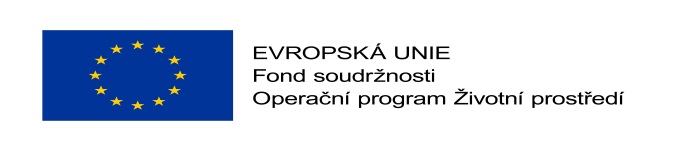 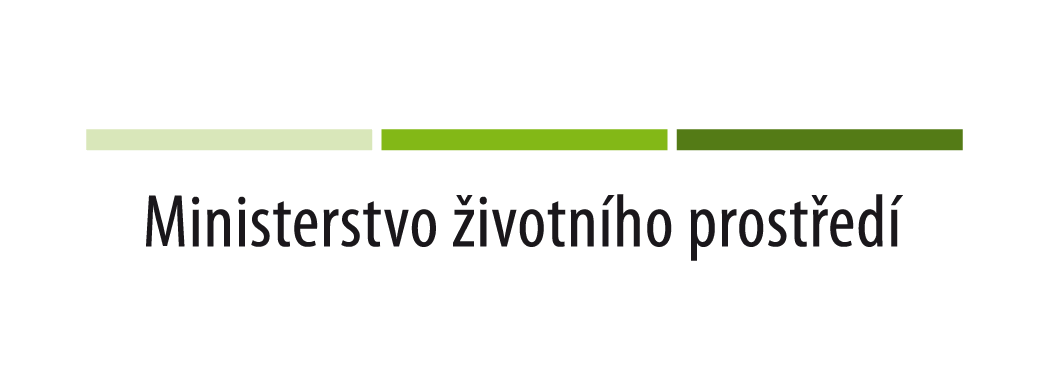 Město AšSídlo: 			Kamenná 52, 352 01 AšIČ:                 		00253901DIČ                    	CZ00253901Bankovní spojení: 	ČSOB a.s., Aš, č. ú.25402540/0300Zastoupené:		Vítězslavem Kokořem, starostou města(dále jen „Objednatel“)a                      Energetická agentura s.r.o.sídlo: 			Strážovská 343/17, 153 00 Praha 5 - RadotínIČ:                    		24678112DIČ: 			CZ 24678112	bankovní spojení:          xxxxxxxxxxxxxxxčíslo účtu:                      xxxxxxxxxxxxxxxxzastoupen:                      Ing. Petra Studecká Ph.D.zapsaný v obchodním rejstříku vedeném Městským soudem v Praze, spisová značka C 165435 (dále jen „Zhotovitel“)Objednatel a Zhotovitel společně dále jen „Smluvní strany“ nebo každý samostatně jen „Smluvní strana“)Uzavírají níže uvedeného dne, měsíce a roku za podmínek dále uvedených, tutoSmlouvu o poskytnutí služeb : zpracování energetických posudků a technických studií pro dotační výzvu(dále jen „Smlouva“)PREAMBULE Objednatel uveřejnil informace o veřejné zakázce zadávané v poptávkovém řízení na služby s názvem „Fotovoltaické systémy v objektech Města Aš – technické studie a energetické posudky“ dne 13.7.2023.Objednatel dne 31.7.2023 rozhodl o výběru Zhotovitele, neboť jeho nabídka obsahovala nejnižší nabídkovou cenu, a zároveň rozhodl o uzavření této smlouvy za podmínek stanovených ve výzvě zadavatele a v souladu s nabídkou Zhotovitele k veřejné zakázce.Výběr vítěze veřejné zakázky byl potvrzen rozhodnutím RM města Aše dne 31.7.2023 č. usnesení  427/23.Zhotovitel prohlašuje, že se detailně seznámil se všemi podklady k veřejné zakázce, která je předmětem této smlouvy, s rozsahem a povahou předmětu plnění této smlouvy, že jsou mu známy veškeré technické, kvalitativní a jiné podmínky včetně místních poměrů, nezbytné pro realizaci předmětu plnění této smlouvy, a že disponuje takovými kapacitami a odbornými znalostmi, které jsou nezbytné pro realizaci předmětu plnění této smlouvy za dohodnutou maximální smluvní cenu uvedenou v této smlouvě.ÚVODNÍ USTANOVENÍObjednatelem je město Aš.Zhotovitel prohlašuje, že má oprávnění k podnikání vztahující se k předmětu zakázky.
OBCHODNÍ PODMÍNKY A DALŠÍ PŘÍLOHY KE SMLOUVĚNedílnou součást této Smlouvy tvoří:Výzva k podání nabídky  PŘEDMĚT A ZPŮSOB PLNĚNÍ Zhotovitel se zavazuje zhotovit na svůj náklad a nebezpečí pro Objednatele kompletní dokumentaci uvedenou v článku 3.2. v souladu s veškerými pokyny a podklady předanými Objednatelem Zhotoviteli v rozsahu této smlouvy a v souladu s obecně závaznými právními předpisy, ČSN, ČN, EN a ostatními normami, a Objednatel se zavazuje včasně dodané dílo bez vad a nedodělků převzít a zaplatit cenu. Předmětem této smlouvy je:-	Zpracování technických studií včetně rozpočtů jako podklad pro podání žádosti o dotaci z programu MŽP RES+4. Na každý objekt zvlášť. -	Zpracování energetických posudků jako podklad pro podání žádosti o dotaci z programu MŽP RES+4. Na každý objekt zvlášť.„Fotovoltaické systémy v objektech Města Aš – technických studií a energetických posudků“,konkrétně v těchto objektech v majetku Města Aš :Laritma, Kostelní č.p. 42, Aš, objekty na st.p.č. 38 a st.p.č. 40, AšDům s pečovatelskou službou, Dlouhá 2617/1, zařízení školního stravování, Dlouhá 2618/3, AšSportovní hala Aš, Gustava Geipela 2711/13, AšZákladní škola Kamenná 152/2, AšZákladní škola Okružní 1580/57, AšZŠ a PŠ Studentská 1612/13, AšUbytovna Nedbalova 1787/9 a 1788/11, AšAšské služby, Krajkářská 1275/11, AšGustava Geipela 379/7, Aš (dále jen „služba“) dle podmínek stanovených výzvou vyhlášenou MŽP ČR RES+4. Tato  služba zahrnuje :Vypracování energetických posudků a technických studií jako podklad pro podání žádosti o dotaci na OPŽP na fotovoltaické systémy na střechy budov v majetku Města Aš dle seznamu objektů v čl. 3.2 s tím, že přebytky vyrobené el. energie budou využity v komunitní energetice majetku Města Aš.  DOBA A MÍSTO PLNĚNÍZhotovitel předá Objednateli předmět plnění v termínu: -	Předání energetických posudků a technických studií včetně rozpočtů  pro dotační výzvu :Do 22.9.2023-	Předání energetických posudků a technických studií včetně rozpočtů ke dvěma objektům ze seznamu dle čl. 3.2 , objekty určí zadavatel.Do 31.8.2023PRÁVA A POVINNOSTI ZHOTOVITELEZhotovitel se zavazuje, že při realizaci služby bude postupovat s odbornou péčí a v mezích platných obecně závazných právních předpisů.Zhotovitel se zavazuje nesdělovat bez souhlasu Objednatele třetím osobám žádné údaje, týkající se plnění předmětu této smlouvy.Zhotovitel je se souhlasem Objednatele oprávněn použít ke splnění předmětu smlouvy i jiných osob, přičemž odpovídá Objednateli za jejich řádné splnění předmětu smlouvy v plném rozsahu, jakož i za zachování jejich mlčenlivosti. Zhotovitel je povinen oznámit Objednateli všechny okolnosti, které zjistil v průběhu realizace předmětu smlouvy a které mohou mít na něj vliv.Za škodu způsobenou Objednateli porušením povinnosti dle této smlouvy odpovídá Zhotovitel podle příslušných ustanovení občanského zákoníku						VI.PRÁVA A POVINNOSTI OBJEDNATELEObjednatel se zavazuje poskytovat Zhotoviteli podle jeho dispozic potřebné podklady v provedení, rozsahu a lhůtách, jak bude vyžadovat realizace předmětu smlouvy. Objednatel je povinen Zhotoviteli zajistit konzultace s příslušnými odbornými pracovníky Objednatele.Objednatel je povinen poskytnout Zhotoviteli nezbytnou součinnost, potřebnou pro řádné plnění předmětu této smlouvy.Objednatel je odpovědný za úplnost, včasnost a správnost podkladů, informací a údajů. Objednatel se zavazuje neprodleně informovat Zhotovitele o všech okolnostech, které zjistil v průběhu realizace předmětu smlouvy a které mohou mít na něj vliv.VII.CENA DÍLAV souladu s ustanovením § 2 zákona o cenách č.526/1990 Sb., ve znění pozdějších předpisů, byla cena sjednána dohodou smluvních stran na základě nabídkové ceny Zhotovitele za provedení díla v rozsahu předmětu této smlouvy ve výši: Cena je sjednána jako cena nejvýše přípustná se započtením veškerých předpokládaných nákladů, prací, rizik a zisku zhotovitele a pokrývá veškerá plnění zhotovitele, dodávky, poplatky a jiné náklady nezbytné pro řádné a úplné provedení díla a splnění podmínek této smlouvy.Vznikne-li k řádnému provedení díla dle této smlouvy potřeba víceprací do smlouvy nezahrnutých a tyto vícepráce nemohl zhotovitel při vynaložení odborné péče v době uzavření smlouvy odhalit, je zhotovitel povinen bez zbytečného odkladu písemně informovat o potřebě víceprací objednatele. Navýšení původně dohodnuté ceny je možné pouze na základě písemného dodatku ke smlouvě, jinak platí, že vícepráce jsou součástí ceny díla.VIII. PLATEBNÍ PODMÍNKYPoskytnutí záloh není přípustné. Platby za předmět plnění budou realizovány po protokolárním předání jednotlivých částí předmětu smlouvy dle výzvy. Objednatel (kontaktní osoba objednatele ve věcech technických, kterou je Václav Wagner, předávací protokol bezodkladně schválí nebo vznese své připomínky. Doba splatnosti daňového dokladu bude 21 kalendářních dnů od data jejich prokazatelného doručení objednateli na adresu Městský úřad Aš, Kamenná 473/52, 352 01 Aš 1.Daňový doklad musí obsahovat náležitosti dle § 29 zákona č. 235/2004 Sb., o dani z přidané hodnoty, ve znění pozdějších předpisů.Daňový doklad se považuje za proplacený okamžikem odepsání fakturované částky z účtu objednatele ve prospěch zhotovitele. Objednatel není v prodlení s placením fakturovaných částek, jestliže vrátí daňový doklad zhotoviteli do 7 kalendářních dnů od jeho doručení proto, že obsahuje nesprávné údaje nebo byl vystaven v rozporu se smlouvou. Konkrétní důvody je objednatel povinen uvést zároveň s vrácením daňového dokladu. Nebude-li daňový doklad označen tak, jak je výše uvedeno, je objednatel oprávněn vrátit jej zhotoviteli, aniž by se tím dostal do prodlení s jeho splatností. U nového nebo opraveného daňového dokladu běží nová lhůta splatnosti od jejího doručení objednateli. IX.
ZÁSTUPCE SMLUVNÍCH STRAN A KOMUNIKACEVeškerá písemná komunikace mezi Smluvními stranami bude probíhat v českém jazyce a výhradně osobním doručením, doporučenou poštou nebo kurýrní službou na níže uvedené adresy:Při doručování Objednateli:	a) ve věcech smluvních Vítězslav Kokořb) ve věcech technických Václav Wagner, Telefon:pevná linka: 354 524 269E-mail:oficiální: wagner.vaclav@muas.czPři doručování Poskytovateli:	Adresa:		do 17.8.2023: Nade Dvorem 266, 252 64                                                                   		Úholičkyod 18.8.2023: Podbabská 81/17, 160 00	 Praha 6				E-mail:		info@energetickaagentura.eu				K rukám: 	Ing. Petra Studecká, Ph.D.X. SMLUVNÍ POKUTYSmluvní strany se zavazují zaplatit za každý den překročení sjednaného termínu splatnosti kteréhokoliv peněžitého závazku smluvní pokutu ve výši 0,05 % z dlužné částky od splatnosti do jejího zaplacení.Pro případ prodlení Zhotovitele s plněním jednotlivých služeb dle této smlouvy se za každý den prodlení sjednává smluvní pokuta ve výši 0,05 % z ceny takové služby /včetně DPH/ nejméně však 500,- Kč.Nesplní-li Zhotovitel jednotlivou službu dle této smlouvy do 30ti dnů od sjednaného termínu, je Objednatel oprávněn splnění takové služby zajistit na náklady Zhotovitele ve výši obvyklých nákladů.Smluvní pokuty se nezapočítávají na náhradu škody.XI.práva duševního vlastnictví K DOKUMENTACISmluvní strany se v souladu s § 61 odst. 1 autorského zákona dohodly, že součástí ceny díla je i poskytnutí licence a zhotovitel a ani jiné osoby nejsou oprávněni vůči objednateli uplatňovat žádné další nároky vyplývající z autorského zákona.Objednatel získává zaplacením ceny díla plné právo užívat zhotovenou dokumentaci v souladu s účely vyplývajícími ze smlouvy a v souladu s charakterem poskytovaných služeb, a to bez jakýchkoliv omezení právy duševního vlastnictví zhotovitele či třetích osob, které zhotovitel k provedení díla sjednal. Objednatel je v tomto ohledu také oprávněn neomezeně poskytnout dokumentaci třetím osobám či na ně dokumentaci převést spolu se všemi právy duševního vlastnictví, která Objednateli budou náležet. Objednatel je tak oprávněn postoupit na třetí osobu veškeré licence, převést právo vlastnické k hmotným podkladům a poskytnout veškeré nezbytné souhlasy ve smyslu právních předpisů, které Zhotovitel smlouvou udělil Objednateli v souvislosti s dokumentací, aniž by se k tomu vyžadovalo další svolení či vyjádření Zhotovitele, a zhotovitel nemůže požadovat od objednatele žádné další úhrady či poplatky.Zhotovitel uzavřením Smlouvy opravňuje Objednatele a uděluje mu veškeré nezbytné souhlasy (licence) ke všem formám užití dokumentace a veškerých jiných předmětů práv duševního vlastnictví, které Objednatel potřebuje k řádnému užívání. Objednatel je zejména oprávněn k nezbytnému rozmnožování dokumentace, jejímu rozšiřování, úpravě a změnám, stejně jako k poskytnutí těchto oprávnění třetí osobě. Objednatel však není povinen tato oprávnění (licence) využít. Souhlasy (licence) k předmětům práv duševního vlastnictví jsou územně neomezené (tj. jsou uděleny jak ve vztahu k území České republiky, tak k zahraničí), jsou uděleny na celou dobu trvání předmětných práv duševního vlastnictví a nelze je jednostranně vypovědět. Zhotovitel tedy zejména není oprávněn vypovědět či jinak jednostranně zamezit možnosti užívání dokumentace ani jakýchkoliv jiných předmětů práv duševního vlastnictví, které na základě smlouvy poskytl Objednateli.11.4.	K zajištění povinností uvedených v předchozích odstavcích je zhotovitel povinen před předáním díla objednateli vypořádat se všemi dalšími osobami podílejícími se na zhotovení díla k veškerým předmětům ochrany autorského zákona či jiného duševního vlastnictví, která budou tvořit předmět díla a budou předávána objednateli, a to tak, že zhotovitel se stane vykonavatelem těchto majetkových práv autorských či práv duševního vlastnictví k dílu s právem postoupení práva na objednatele. Splnění uvedených povinností zhotovitel prokáže a doloží kdykoliv na výzvu objednatele.XII.ODSTOUPENÍ OD SMLOUVYObjednatel je oprávněn od této Smlouvy písemně odstoupit v případě podstatného porušení této Smlouvy. Smluvní strany se dohodly, že podstatným porušením této smlouvy se rozumí zejména: jestliže se Zhotovitel dostane do prodlení s prováděním dodávky díla, ať již jako celku či jeho jednotlivých částí, ve vztahu k termínům provádění díla dle článku IV. této smlouvy, které bude delší než 15 kalendářních dní;dílo je prováděno v rozporu s touto smlouvou a zhotovitel nezjednal nápravu ani po předchozí písemné výzvě objednatele v určené přiměřené lhůtě.Zhotovitel je oprávněn od této smlouvy písemně odstoupit, pokud je Objednatel v prodlení s plněním splatných závazků podle této smlouvy delším než 30 dní po dni splatnosti příslušné faktury. Smlouva zaniká okamžikem, kdy oznámení o odstoupení bylo doručeno druhé smluvní straně, a to s účinky k tomuto okamžiku. Odstoupením od této smlouvy nejsou dotčena práva a závazky smluvních stran vzniklá do okamžiku účinného odstoupení od této smlouvy. Objednatel je dále, tj. nad rámec případů uvedených ve smlouvě, oprávněn odstoupit od smlouvy v případech:kdy bude zjištěno, že (i) Zhotovitel je v úpadku, (ii) vůči Zhotoviteli je vedeno insolvenční řízení, v němž zároveň (a) bylo vydáno rozhodnutí o úpadku nebo (b) insolvenční návrh byl zamítnut proto, že majetek zhotovitele nepostačuje k úhradě nákladů insolvenčního řízení, nebo (c) byl konkurs zrušen proto, že majetek zhotovitele byl zcela nepostačující, nebo (iii) byla zavedena nucená správa zhotovitele podle zvláštních právních předpisů, (iv) zhotovitel je v likvidaci, a/nebo byla zahájena likvidace zhotovitele.Odstoupí-li Objednatel od smlouvy v důsledku podstatného porušení smlouvy Zhotovitelem, je oprávněn zadat provedení zbývajících dosud nedokončených anebo nekvalitně provedených prací třetí osobě. Pokud náklady nutné k dokončení prací třetí osobou přesahují dohodnutou smluvní cenu, uhradí rozdíl zhotovitel. Objednateli rovněž vzniká nárok na náhradu vícenákladů a ztrát vzniklých prodloužením termínu dokončení předmětu díla.XIII.
OSTATNÍ UJEDNÁNÍZhotovitel není oprávněn postoupit práva a povinnosti z této smlouvy na jinou osobu bez předchozího písemného souhlasu objednatele.Zhotovitel není oprávněn jednostranně započíst jakékoli svoje splatné či nesplatné pohledávky z této smlouvy vůči objednateli. Objednatel je oprávněn započíst proti jakýmkoliv peněžitým pohledávkám zhotovitele své peněžité splatné i nesplatné pohledávky vzniklé z této smlouvy nebo z jiného právního vztahu s objednatelem.Zhotovitel je osobou povinnou spolupůsobit při výkonu finanční kontroly podle zákona č. 320/2001 Sb., o finanční kontrole, ve znění pozdějších předpisů. Zhotovitel je povinen poskytnout při výkonu finanční kontroly veškerou potřebnou součinnost a poskytnout přístup ke všem dokumentům souvisejících se zadáním a realizací díla dle této smlouvy, včetně dokumentů podléhajících ochraně podle zvláštních právních předpisů.Dle § 1765 zák. č. 89/2012 Sb., občanského zákoníku, na sebe zhotovitel převzal nebezpečí změny okolností. Před uzavřením smlouvy strany zvážily plně hospodářskou, ekonomickou i faktickou situaci a jsou si plně vědomy okolností smlouvy, jakož i okolností, které mohou po uzavření této smlouvy nastat.V případě neplatnosti nebo neúčinnosti některého ustanovení této smlouvy nebudou dotčena ostatní ustanovení této smlouvy. Bude-li některé ustanovení této Smlouvy shledáno neplatným nebo nevymahatelným, taková neplatnost nebo nevymahatelnost nezpůsobí neplatnost či nevymahatelnost celé Smlouvy s tím, že v takovém případě bude celá Smlouva vykládána tak, jako by neobsahovala jednotlivá neplatná nebo nevymahatelná ustanovení, a v tomto smyslu budou vykládána a vymáhána i práva Smluvních stran vyplývající z této Smlouvy. Smluvní strany se dále zavazují, že budou navzájem spolupracovat s cílem nahradit takové neplatné nebo nevymahatelné ustanovení platným a vymahatelným ustanovením, jímž bude dosaženo stejného ekonomického výsledku (v maximálním možném rozsahu v souladu s právními předpisy), jako bylo zamýšleno ustanovením, jež bylo shledáno neplatným či nevymahatelným.Smluvní strany se dohodly, že v případě zániku právního vztahu založeného touto smlouvou zůstávají v platnosti a účinnosti i nadále ustanovení, z jejichž povahy vyplývá, že mají zůstat nedotčena zánikem právního vztahu založeného touto smlouvou. Tuto Smlouvu je možno měnit, doplňovat a upravovat pouze písemnými dodatky, podepsanými oběma Smluvními stranami.Smluvní strana, která je na základě této smlouvy ve vztahu s Městem Aš, bere vědomí a výslovně souhlasí, že Smlouva a související smluvní dokumenty včetně případných dodatků, budou uveřejněny v registru smluv v případě, že nespadají pod některou z výjimek z povinnosti uveřejnění stanovenou v zákoně o registru smluv, přičemž bere na vědomí, že uveřejnění této smlouvy nebo jejího případného dodatku v registru smluv zajistí Město Aš. Do registru smluv bude vložen elektronický obraz textového obsahu smlouvy v otevřeném a strojově čitelném formátu a rovněž metadata Smlouvy, případně další údaje, které stanoví příslušná právní úprava.Smluvní strany prohlašují, že skutečnosti uvedené v této smlouvě nepovažují za obchodní tajemství ve smyslu příslušných ustanovení právních předpisů a udělují svolení k jejich užití a zveřejnění bez stanovení dalších podmínek.V souladu s  § 41 odst. 1 zákona č. 128/2000 Sb., o obcích (obecní zřízení), ve znění pozdějších předpisů Město Aš potvrzuje, že byly splněny podmínky pro uzavření této smlouvy. Uzavření této smlouvy bylo schváleno usnesením RM č. 427/23 ze dne 31.7.2023Veškeré spory, které by mohly vzniknout z této smlouvy nebo v souvislosti s ní, budou ve smyslu ustanovení § 89a zákona č. 99/1963 Sb., občanský soudní řád, v platném znění, rozhodovány věcně příslušným soudem České republiky příslušným v místě sídla objednatele.Tato Smlouva se vyhotovuje ve dvou (2) stejnopisech, z nichž každá strana obdrží po jednom. Na důkaz svého souhlasu s obsahem této Smlouvy k ní Smluvní strany připojily své podpisy: …………………………………………….				…………………………..           Za objednatele:                                                              		 Za zhotovitele:Vítězslav Kokoř  							Ing. Petra Studecká, Ph.D.starosta města Aš						jednatel Energetická agentura s.r.o.Za věcnou správnost: ……..………………..Dílčí částCena celkem bez DPHCena celkem vč. DPHEnergetické posudky pro dotační výzvu v rozsahu čl. 3.2 této smlouvy292.000,00 Kč353.320,00 KčTechnické studie včetně rozpočtů pro dotační výzvu v rozsahu čl. 3.2 této smlouvy405.000,00 Kč490.050,00 KčCena celkem697.000,00 Kč843.370,00 Kč